Formative Assessment Going Deeper Planning Template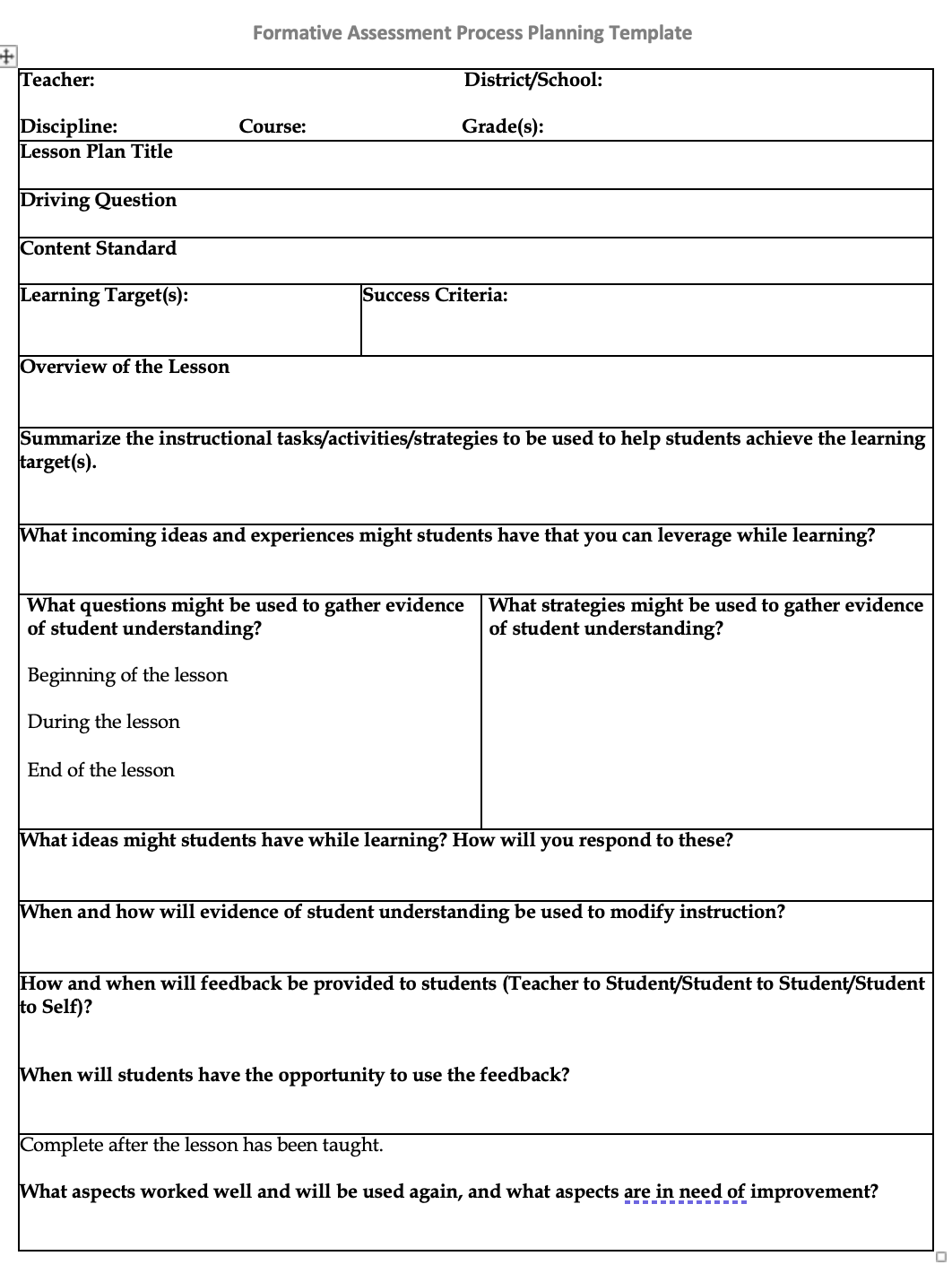 